CASHL 20周年投稿格式模板全文用1.5倍行距中文题名（三号华文中宋，居中）作者一  作者二  作者三，……（小4号楷体，作者名字之间空1字符。居中。）作者单位：北京大学图书馆，北京，100871（小4号楷体，直辖市外，先写省后写市，邮政编码）摘要：（小4号楷体，首行缩进2字符）   关键词：（关键词文字用小4号楷体，用一个空格分隔。首行缩进2字符）1 一级标题（不缩进，小4号黑体）正文……（首行缩进2字符，小4号宋体）1.1二级标题（不缩进，小4号楷体）正文……（首行缩进2字符，小4号宋体）1.1.1 三级标题（不缩进，小4号楷体）正文……（首行缩进2字符，小4号宋体）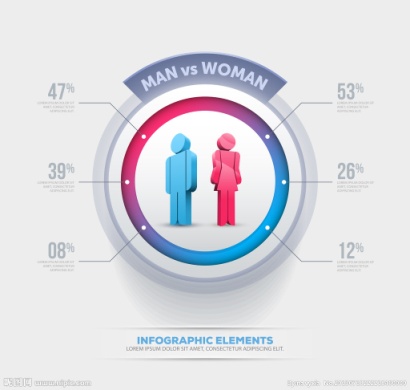 图1 图示例（五号黑体，居中）表1 三线表示例（五号黑体，居中）参考文献（不缩进，小4号黑体）[1] 参考文献用Word生成尾注，按《文后参考文献著录规则》（GB／T7714-2015）著录。（不缩进，小5号宋体）x/cm    I/mAv/(m·s-1)    h/m10      302.5       40012      343.0       700